Stoughton Public Library 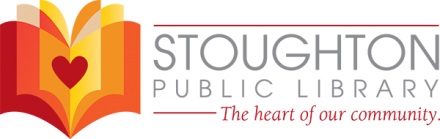 Student Trustee Library Board Member Application Deadline: September 12All high school students (sophomores or juniors preferred) with current Stoughton Public library cards in good standing are invited to apply to be a Student Trustee advisory member of the Stoughton Public Library Board. Applicants will be invited to interview, and selection will be chosen from those candidates.The Student Trustee will serve during the academic year. The term will run from September 1 – May 31. Please see the Student Trustee Position Description for more information.Name: ___________________________________________________	Age: _______Library Card Number: _______________________________________  Phone: ______________Address: _______________________________________  		_______________________________________  Email:  _______________________________________  School Attending: _______________________________________  GPA last Quarter or Semester: _______________________________________  How frequently do you use the Stoughton Public Library?  ________________________List any awards you have received:List any extracurricular activities (including school and community groups/clubs/organizations, sports or hobbies):List any community service interests and/or projects:What do you feel is a strong program or service that the Library currently offers?Why do you want to serve on the Library Board?What do you feel you can contribute to the Library Board? What do you hope to gain from the experience?Please provide two references who are not family members and who can attest to your communication skills and dedication to community service. Reference 1 Name: __________________________________Relationship: ________________________Address:  __________________________________________________________Phone: ______________________ Email: ________________________________Reference 2Name:   __________________________________Relationship:  ________________________Address:  __________________________________________________________Phone: ______________________ Email: _______________________________The Stoughton Public  Library Board of Trustees reserves the right to terminate the position because of more than two unexcused absences or inappropriate conduct.Please email your application to rmacdonald@stolib.org or turn in your application to theCirculation Desk of the Stoughton Public Library.  I understand the terms of the position. I am not related to any Stoughton Public Library employee or Library Board member. Applicant’s Signature: __________________________________________ Date: ____________Parent or Guardian signature (If under 18)__________________________________________ Date: ____________